OPENSOUNDORCHESTRAOpenSoundOrchestra is presented by young and professional musicians with the main goal to popularize contemporary music. The orchestra is fond of both minimalism and serialism, as well as electronic music. OpenSoundOrchestra records and plays music by young and well-known Russian composers in different halls such as the conservatory and the philharmonic, stadiums and small concert rooms. The name of the orchestra «Open Sound» stands for the openness of new music and new ways of representing it to the audience. The orchestra was founded by passionate musicians Stanislav Malyshev and Olga Kalinova. 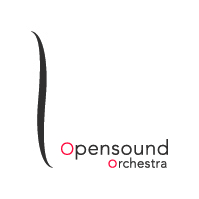 Official site: opensoundorchestra.ru Instagram:https://www.instagram.com/opensoundorchestra/ Facebook:https://www.facebook.com/Opensoundorchestra-2129383713812176/ YouTube: https://www.youtube.com/channel/UCcz4f23mIenG6NmZViFvuXQ